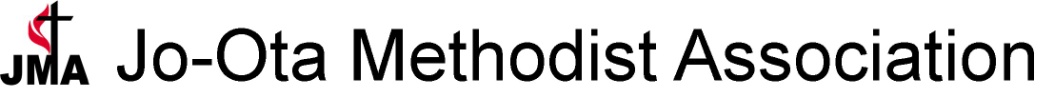 Thank you for your support. Please fill out the form below and mail to:    Camp Jo-Ota    1272 Hwy MM
    Clarence, MO 63437Checks should be made payable to: JMAName:___________________________________________________________________________Address:_________________________________________________________________________City:_____________________________________________  State:_______ Zip: _______________Phone:______________________________  Text? (Yes or No)Email: __________________________________________________  I am a member of/attend (circle one)______________________________________________(church)____ I am paying my membership dues of $25.00 per person for the following family members:____________________________________________________________________________________________________________________________________________________________________________________________________________________________________________________________________________________________________________________________________________________________________________________________________________(use back of page if more space is needed)____ I am donating $____________ for membership dues and donation. ____ I am willing to help with (check all that apply):CleaningPaintingRepairsMowingWeed-eatingCookingComputer workPromotionsCamp Event DirectorCamp CounselorRecruiting campersEncouraging my church to donateEncouraging other churches to donateEncouraging individuals to donateGrant WritingOther:__________________________